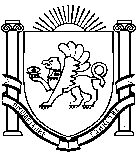 РЕСПУБЛИКА КРЫММИНИСТЕРСТВО ОБРАЗОВАНИЯ, НАУКИ И МОЛОДЕЖИ(МИНОБРАЗОВАНИЯ КРЫМА)П Р И К А ЗО проведении мониторинга качества подготовки обучающихся общеобразовательных организаций Республики Крым в форме  всероссийских проверочных работ в 2020 годуВ соответствии с приказом Федеральной службы по надзору в сфере образования и науки (Рособрнадзор) от 27 декабря 2019 года № 1746
«О проведении Федеральной службой по надзору в сфере образования и науки мониторинга качества подготовки обучающихся общеобразовательных организаций в форме всероссийских проверочных работ в 2020 году», в целях реализации мероприятия 1.2. «Совершенствование и реализация процедур оценки степени и уровня освоения образовательных программ общего образования обучающимися общеобразовательных организаций и профессиональных образовательных организаций» ведомственной целевой программы «Качество образования», утвержденной приказом Федеральной службы по надзору в сфере образования и науки от 22 января 2019 года № 39,ПРИКАЗЫВАЮ:Провести мониторинг качества подготовки обучающихся общеобразовательных организаций Республики Крым в форме всероссийских проверочных работ в2020 году согласно приложению к настоящему приказу.Назначить:2.1.Региональным координатором проведения мониторинга качества подготовки обучающихся общеобразовательных организаций Республики Крым в форме всероссийских проверочных работ Кавку Елену Юрьевну, заместителя начальника управления-заведующего отделом государственной итоговой аттестации управления государственной политики в сфере общего образования Министерства образования, науки и молодежи Республики Крым.2.2. Региональным оператором при проведении мониторинга качества подготовки обучающихся общеобразовательных организаций Республики Крым в форме всероссийских проверочных работ Гончарову Елену Леонидовну, начальника отдела мониторинга и оценки качества образования Государственное казенное учреждение Республики Крым «Центр оценки и мониторинга качества образования».3. Управлению по надзору и контролю за соблюдением законодательства в сфере образования (Бойко В.К) совместно с Управлением государственной политики в сфере общего образования (Кавка Е.Ю.) провести контрольные мероприятия по проверке исполнения требований федеральных и региональных нормативных правовых актов, инструктивно-методических документов по подготовке и проведению мониторинга качества подготовки обучающихся общеобразовательных организаций.4. Государственному казенному учреждению Республики Крым «Центр оценки и мониторинга качества образования» (Доненко М.О.):4.1. Обеспечить организационно-технологическое сопровождение проведения мониторинга качества подготовки обучающихся общеобразовательных организаций в форме всероссийских проверочных работ.4.2. Подготовить статистические материалы для осуществления анализа результатов мониторинга качества подготовки обучающихся общеобразовательных организаций в форме всероссийских проверочных работ.5. Государственному казенному учреждению Республики Крым «Информационно-методический, аналитический центр» (Трещёв О.В.) проанализировать результаты мониторинга качества подготовки обучающихся общеобразовательных организацийв форме всероссийских проверочных работ, подготовить аналитические материалы.6. Государственному бюджетному образовательному учреждению дополнительного профессионального образования Республики Крым «Крымский республиканский институт постдипломного педагогического образования» (Рудяков А.Н.) на основе результатов мониторинга качества подготовки обучающихся:6.1. Проанализировать эффективность реализации федеральных государственных образовательных стандартов начального общего, основного общего, среднего общего образования в Республике Крым.6.2. Разработать методические рекомендации по повышению качества преподавания предметов в общеобразовательных организациях Республики Крым.7. Руководителям органов управления образованием муниципальных районов и городских округов, государственных образовательных организаций:7.1. Организовать проведение мониторинга качества подготовки обучающихся в форме всероссийских проверочных работ в соответствии с графиком проведения.7.2. Провести инструктивно-методические семинары для учителей-предметников по изучению критериев оценивания всероссийских проверочных работ по всем предметам.7.3. Обеспечить:7.3.1. Соблюдение требований федеральных и региональных нормативных правовых актов, инструктивно-методических документов по проведению мониторинга качества подготовки обучающихся в образовательных организациях.7.3.2. Объективность  проведения и проверки результатов всероссийских проверочных работ.8. Руководителям органов управления образованием городов Алушта (Гончарова И.Ю.), Джанкоя (Пятниковский В.В.), Керчь  (Дахин В.Е.), Красноперекопск (Ириоглу И.А.), Симферополь (Сухина Т.И.), Судак (Некрасова Н.А.), Бахчисарайского (Волкова Н.Н.), Белогорского
(Рябченко Е.В.), Джанкойского (Головко Р.П.), Кировского (Тигиева И.А.), Красногвардейского (Мовчан Е.И.), Красноперекопского (Рудковская Н.А.), Ленинского (Петросенко С.П.), Нижнегорского (Кубец Н.В.), Первомайского (Бабичева И.Н.), Раздольненского (Радченко Е.И.), Сакского (Яковец Б.А.), Симферопольского (Дмитрова С.В.), Черноморского (Завадская С.Б.) районов:8.1. Обеспечить присутствие специалистов при проведении всероссийских проверочных работ в образовательных организациях,по которым выявлены признаки необъективности результатов в 2019 году.8.2. Организовать перепроверку работ обучающихся всех классов, по всем предметам муниципальными комиссиями в образовательных организациях, по которым выявлены признаки необъективности результатов в 2019 году.8.3. Проанализировать результаты перепроверки, принять управленческие решения и направить информацию о проделанной работе в управление по надзору и контролю за соблюдением законодательства в сфере образования до 15 мая 2020 года.9. Данный приказ разместить на сайте Министерства образования, науки и молодежи Республики Крым.10. Контроль за исполнением приказа оставляю за собой.                 Министр					      В.ЛАВРИКПриложение к приказу Министерства образования, науки и молодежи Республики Крымот 12.02.2020 г. №268График проведениявсероссийских проверочных работ в 2020 году* Даты проведения ВПР для образовательных организаций, которые в досрочный период проведения ГИА являются пунктами проведения экзамена. **ВПР по иностранному языку в 7 и 11 классах включает в себя письменную и устную части, обе части работы выполняются в компьютерной форме в специально оборудованной для этого аудитории в несколько дней (количество дней ОО определяет самостоятельно (в зависимости от количества обучающихся и материально-технического обеспечения) в период, утвержденный графиком проведения).  12.02.2020 г.№268г. СимферопольКлассПредметДатаРежим проведения% участия4 классРусский язык (1часть)02.04.2020В штатном режиме100 %4 классРусский язык (2часть)07.04.2020В штатном режиме100 %4 классМатематика15.04.2020В штатном режиме100 %4 классОкружающий мир22.04.2020В штатном режиме100 %5 классИстория31.03.2020В штатном режиме100 %5 классБиология09.04.2020В штатном режиме100 %5 классМатематика14.04.2020В штатном режиме100 %5 классРусский язык23.04.2020В штатном режиме100 %6 классГеография01.04.202030.03-10.04.2020 г.*В штатном режиме100 %6 классИстория08.04.202030.03-10.04.2020 г.*В штатном режиме100 %6 классБиология10.04.202030.03-10.04.2020 г.*В штатном режиме100 %6 классРусский язык16.04.2020В штатном режиме100 %6 классМатематика21.04.2020В штатном режиме100 %6 классОбществознание24.04.2020В штатном режиме100 %7 классОбществознание31.03.2020В штатном режиме100 %7 классБиология03.04.202030.03-10.04.2020 г.*В штатном режиме100 %7 классРусский язык07.04.2020В штатном режиме100 %7 классИностранный язык30.03-10.04.2020 г.**В штатном режиме100 %7 классГеография15.04.2020В штатном режиме100 %7 классМатематика17.04.2020В штатном режиме100 %7 классФизика22.04.2020В штатном режиме100 %7 классИстория23.04.2020В штатном режиме100 %8 классОбществознание31.03.2020 В режиме апробации20% школ8 классБиология02.04.2020 В режиме апробации20% школ8 классФизика07.04.2020 В режиме апробации20% школ8 классГеография 09.04.2020 В режиме апробации20% школ8 классМатематика14.04.2020 В режиме апробации20% школ8 классРусский язык16.04.2020 В режиме апробации20% школ8 классИстория21.04.2020 В режиме апробации20% школ8 классХимия23.04.2020 В режиме апробации20% школ11 классИностранный язык02-06.03.2020**В режиме апробации10-20% школ11 классГеография05.03.2020В режиме апробации10-20% школ11 классИстория11.03.2020В режиме апробации10-20% школ11 классХимия13.03.2020В режиме апробации10-20% школ11 классФизика17.03.2020В режиме апробации10-20% школ11 классБиология19.03.2020В режиме апробации10-20% школ